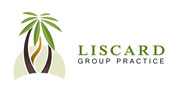 Travel Vaccination FormForm devised and created by Jane Chiodini © updated 2017Are you currently taking any medication (including prescribed, purchased or a contraceptive pill)?Any additional informationTravel risk assessment form devised by Jane Chiodini © 2012 in conjunction with resources below.1.     Chiodini J, Boyne L, Grieve S, Jordan A. (2007) Competencies: An Integrated Career and Competency Framework for Nurses in TravelHealth Medicine.  RCN, London. www.rcn.org.uk2.	Field VK, Ford L, Hill DR, eds.  (2010) Health Information for Overseas Travel. National Travel Health Network and Centre, London, UK. Form devised and created by Jane Chiodini © updated 2017Name:Name:Date of birthDate of birthDate of birthDate of birthDate of birthDate of birthName:Name:Male    □      Female □Male    □      Female □Male    □      Female □Male    □      Female □Male    □      Female □Male    □      Female □E mail:E mail:Telephone number:Mobile number:Telephone number:Mobile number:Telephone number:Mobile number:Telephone number:Mobile number:Telephone number:Mobile number:Telephone number:Mobile number:PLEASE SUPPLY INFORMATION ABOUT YOUR TRIP IN THE SECTIONS BELOWPLEASE SUPPLY INFORMATION ABOUT YOUR TRIP IN THE SECTIONS BELOWPLEASE SUPPLY INFORMATION ABOUT YOUR TRIP IN THE SECTIONS BELOWPLEASE SUPPLY INFORMATION ABOUT YOUR TRIP IN THE SECTIONS BELOWPLEASE SUPPLY INFORMATION ABOUT YOUR TRIP IN THE SECTIONS BELOWPLEASE SUPPLY INFORMATION ABOUT YOUR TRIP IN THE SECTIONS BELOWPLEASE SUPPLY INFORMATION ABOUT YOUR TRIP IN THE SECTIONS BELOWPLEASE SUPPLY INFORMATION ABOUT YOUR TRIP IN THE SECTIONS BELOWDate of departure:Date of departure:Total length of trip:Total length of trip:Total length of trip:Total length of trip:Total length of trip:Total length of trip:COUNTRY TO BE VISITEDEXACT LOCATION OR REGIONEXACT LOCATION OR REGIONEXACT LOCATION OR REGIONEXACT LOCATION OR REGIONCITY OR RURALCITY OR RURALLENGTH OF STAY1.2.3.Have you taken out travel insurance for this trip? Do you plan to travel abroad again in the future?Have you taken out travel insurance for this trip? Do you plan to travel abroad again in the future?Have you taken out travel insurance for this trip? Do you plan to travel abroad again in the future?Have you taken out travel insurance for this trip? Do you plan to travel abroad again in the future?Have you taken out travel insurance for this trip? Do you plan to travel abroad again in the future?Have you taken out travel insurance for this trip? Do you plan to travel abroad again in the future?Have you taken out travel insurance for this trip? Do you plan to travel abroad again in the future?Have you taken out travel insurance for this trip? Do you plan to travel abroad again in the future?TYPE OF TRAVEL AND PURPOSE OF TRIP - PLEASE TICK ALL THAT APPLYTYPE OF TRAVEL AND PURPOSE OF TRIP - PLEASE TICK ALL THAT APPLYTYPE OF TRAVEL AND PURPOSE OF TRIP - PLEASE TICK ALL THAT APPLYTYPE OF TRAVEL AND PURPOSE OF TRIP - PLEASE TICK ALL THAT APPLYTYPE OF TRAVEL AND PURPOSE OF TRIP - PLEASE TICK ALL THAT APPLYTYPE OF TRAVEL AND PURPOSE OF TRIP - PLEASE TICK ALL THAT APPLYTYPE OF TRAVEL AND PURPOSE OF TRIP - PLEASE TICK ALL THAT APPLYTYPE OF TRAVEL AND PURPOSE OF TRIP - PLEASE TICK ALL THAT APPLY□ Holiday                          □ Staying in hotel       □ Backpacking                       Additional information□ Business trip                □ Cruise ship trip       □ Camping/hostels□ Expatriate                     □ Safari                        □ Adventure□ Volunteer work           □ Pilgrimage               □ Diving□ Healthcare worker      □ Medical tourism     □ Visiting friends/family□ Holiday                          □ Staying in hotel       □ Backpacking                       Additional information□ Business trip                □ Cruise ship trip       □ Camping/hostels□ Expatriate                     □ Safari                        □ Adventure□ Volunteer work           □ Pilgrimage               □ Diving□ Healthcare worker      □ Medical tourism     □ Visiting friends/family□ Holiday                          □ Staying in hotel       □ Backpacking                       Additional information□ Business trip                □ Cruise ship trip       □ Camping/hostels□ Expatriate                     □ Safari                        □ Adventure□ Volunteer work           □ Pilgrimage               □ Diving□ Healthcare worker      □ Medical tourism     □ Visiting friends/family□ Holiday                          □ Staying in hotel       □ Backpacking                       Additional information□ Business trip                □ Cruise ship trip       □ Camping/hostels□ Expatriate                     □ Safari                        □ Adventure□ Volunteer work           □ Pilgrimage               □ Diving□ Healthcare worker      □ Medical tourism     □ Visiting friends/family□ Holiday                          □ Staying in hotel       □ Backpacking                       Additional information□ Business trip                □ Cruise ship trip       □ Camping/hostels□ Expatriate                     □ Safari                        □ Adventure□ Volunteer work           □ Pilgrimage               □ Diving□ Healthcare worker      □ Medical tourism     □ Visiting friends/family□ Holiday                          □ Staying in hotel       □ Backpacking                       Additional information□ Business trip                □ Cruise ship trip       □ Camping/hostels□ Expatriate                     □ Safari                        □ Adventure□ Volunteer work           □ Pilgrimage               □ Diving□ Healthcare worker      □ Medical tourism     □ Visiting friends/family□ Holiday                          □ Staying in hotel       □ Backpacking                       Additional information□ Business trip                □ Cruise ship trip       □ Camping/hostels□ Expatriate                     □ Safari                        □ Adventure□ Volunteer work           □ Pilgrimage               □ Diving□ Healthcare worker      □ Medical tourism     □ Visiting friends/family□ Holiday                          □ Staying in hotel       □ Backpacking                       Additional information□ Business trip                □ Cruise ship trip       □ Camping/hostels□ Expatriate                     □ Safari                        □ Adventure□ Volunteer work           □ Pilgrimage               □ Diving□ Healthcare worker      □ Medical tourism     □ Visiting friends/familyPLEASE SUPPLY DETAILS OF YOUR PERSONAL MEDICAL HISTORYPLEASE SUPPLY DETAILS OF YOUR PERSONAL MEDICAL HISTORYPLEASE SUPPLY DETAILS OF YOUR PERSONAL MEDICAL HISTORYPLEASE SUPPLY DETAILS OF YOUR PERSONAL MEDICAL HISTORYPLEASE SUPPLY DETAILS OF YOUR PERSONAL MEDICAL HISTORYPLEASE SUPPLY DETAILS OF YOUR PERSONAL MEDICAL HISTORYPLEASE SUPPLY DETAILS OF YOUR PERSONAL MEDICAL HISTORYPLEASE SUPPLY DETAILS OF YOUR PERSONAL MEDICAL HISTORYYESNONODETAILSDETAILSAre you fit and well todayAre you fit and well todayAre you fit and well todayAny allergies including food, latex, medicationAny allergies including food, latex, medicationAny allergies including food, latex, medicationSevere reaction to a vaccine beforeSevere reaction to a vaccine beforeSevere reaction to a vaccine beforeTendency to faint with injectionsTendency to faint with injectionsTendency to faint with injectionsAny surgical operations in the past, including e.g. yourspleen or thymus gland removedAny surgical operations in the past, including e.g. yourspleen or thymus gland removedAny surgical operations in the past, including e.g. yourspleen or thymus gland removedRecent chemotherapy/radiotherapy/organ transplantRecent chemotherapy/radiotherapy/organ transplantRecent chemotherapy/radiotherapy/organ transplantAnaemiaAnaemiaAnaemiaBleeding /clotting disorders (including history of DVT)Bleeding /clotting disorders (including history of DVT)Bleeding /clotting disorders (including history of DVT)Heart disease (e.g. angina, high blood pressure)Heart disease (e.g. angina, high blood pressure)Heart disease (e.g. angina, high blood pressure)DiabetesDiabetesDiabetesDisabilityDisabilityDisabilityEpilepsy/seizuresEpilepsy/seizuresEpilepsy/seizuresGastrointestinal (stomach) complaintsGastrointestinal (stomach) complaintsGastrointestinal (stomach) complaintsLiver and or kidney problemsLiver and or kidney problemsLiver and or kidney problemsHIV/AIDSHIV/AIDSHIV/AIDSImmune system conditionImmune system conditionImmune system conditionYESNODETAILSMental health issues (including anxiety, depression)Neurological (nervous system) illnessRespiratory (lung) diseaseRheumatology (joint) conditionsSpleen problemsAny other conditions?Women onlyWomen onlyWomen onlyWomen onlyAre you pregnant?Are you breast feeding?Are you planning pregnancy while away?Have you undergone FGM / been cut / circumcisedPLEASE SUPPLY INFORMATION ON ANY VACCINES OR MALARIA TABLETS TAKEN IN THE PASTPLEASE SUPPLY INFORMATION ON ANY VACCINES OR MALARIA TABLETS TAKEN IN THE PASTPLEASE SUPPLY INFORMATION ON ANY VACCINES OR MALARIA TABLETS TAKEN IN THE PASTPLEASE SUPPLY INFORMATION ON ANY VACCINES OR MALARIA TABLETS TAKEN IN THE PASTPLEASE SUPPLY INFORMATION ON ANY VACCINES OR MALARIA TABLETS TAKEN IN THE PASTPLEASE SUPPLY INFORMATION ON ANY VACCINES OR MALARIA TABLETS TAKEN IN THE PASTTetanus/polio/diphtheriaMMRInfluenzaTyphoidHepatitis APneumococcalCholeraHepatitis BMeningitisRabiesJapaneseEncephalitisTick BorneEncephalitisYellow feverBCGOtherOtherMalaria TabletsMalaria TabletsMalaria TabletsMalaria TabletsMalaria TabletsMalaria Tablets